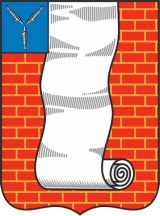 АДМИНИСТРАЦИЯКРАСНОАРМЕЙСКОГО МУНИЦИПАЛЬНОГО РАЙОНАСАРАТОВСКОЙ ОБЛАСТИПОСТАНОВЛЕНИЕОб  отмене  постановления  администрации Красноармейского муниципального районаОт    10.06.2011г.   №626   «Предоставление информации    о    порядке  предоставления жилищно-коммунальных услуг населению»В соответствии с Федеральным законом от 27.07.2010г. №210-ФЗ «Об организации предоставления государственных и муниципальных услуг», Постановлением Правительства РФ от 21 июля 2012г. №754 «О признании утратившим силу постановления Правительства Российской Федерации от 22 августа 2005г. №533» и Уставом Красноармейского муниципального района, администрация Красноармейского муниципального района постановляет:1. Отменить постановление администрации Красноармейского муниципального района от 10.06.2011г. №626 «Предоставление информации о порядке предоставления жилищно-коммунальных услуг населению».3. Организационно-контрольному отделу администрации Красноармейского муниципального района Саратовской области опубликовать настоящее постановление, путем размещения на официальном сайте администрации Красноармейского муниципального района Саратовской области в информационно-телекоммуникационной сети «Интернет».3.         Контроль за исполнением настоящего постановления возложить на заместителя главы-руководителя аппарата администрации Красноармейского муниципального района, Всемирнова С.В.Глава Красноармейского                                                                     муниципального района                                                                       А.И. Зотовот10 ноября 2022г.№981от10 ноября 2022г.№981г. Красноармейск